Savannah Jurnak and Carson Smith                                                                                 12/2/16     The electronic device we selected was a ZTE Track Phone. We chose to take apart the cellphone because the technology in cell phones is changing so quick and companies are figuring how to make phones smaller and yet so much better at the same time we wanted to see where they made improvements and compromises when designing and building the phone. Also we were up for the challenge of learning about new devices and their components. We had figured we could learn about the new components.      The phone included a LI-ION POLYMER BATTERY which is used to power the phone, we also found a motherboard in the phone which does all the processing and makes all the parts of the phone work, in addition we found a 8mp camera in the back of the phone which is used to take pictures.We also found several screen reflectors that look like mirrors. These reflect the desired image on the front screen of the cell phone.  We did not find TI ( Texas Instruments) components. We found 	The lessons we learned from this experiment is phones are very complex devices that are composed of many intricate pieces. We learned about TI components, battery usage powering the phone, and components of the mother board.  We learned how different components work together and what they are made of. You don't realize how complex cell phones really are until you take them apart.   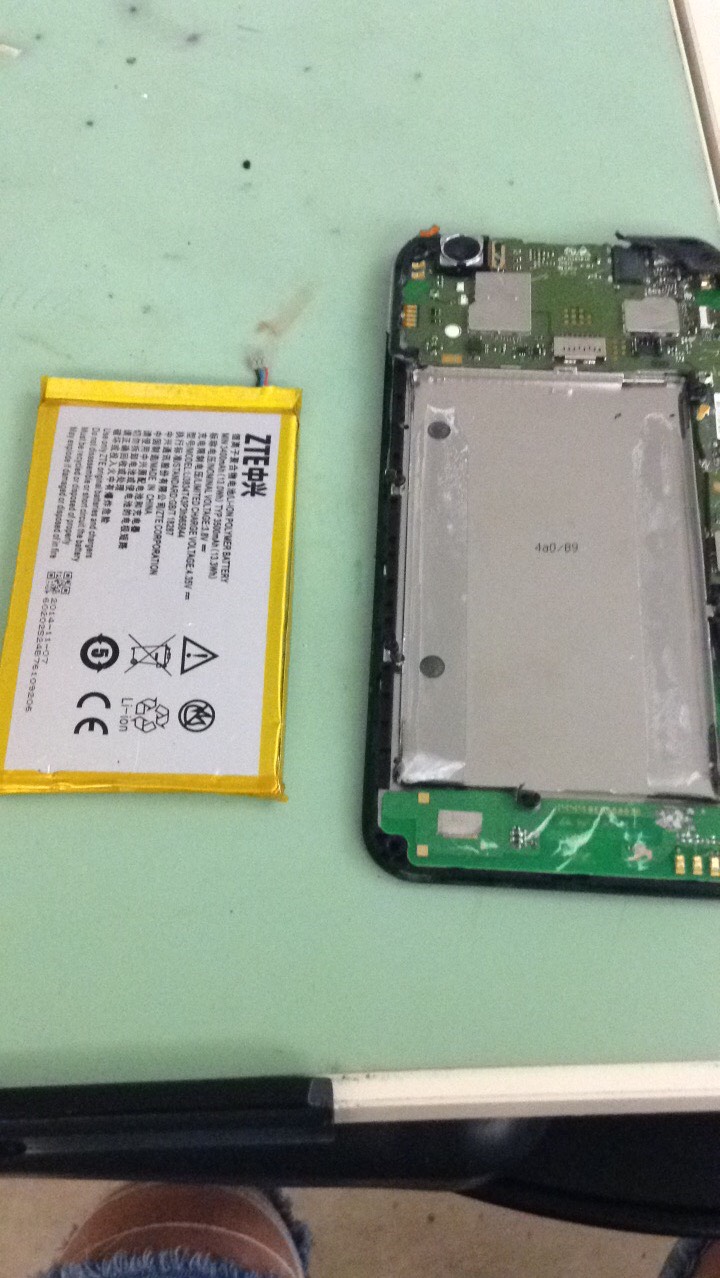 